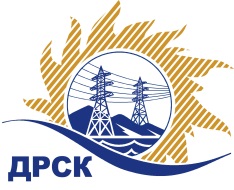 Акционерное Общество«Дальневосточная распределительная сетевая  компания»ПРОТОКОЛ № 212/МР-ВПЗакупочной комиссии по итогам открытого электронного запроса цен на право заключения договора на поставку «Запасные части к автотракторной технике» (закупка 142 разделы 1.2. и 2.2.2 ГКПЗ 2017 г.)ПРИСУТСТВОВАЛИ: 10 членов постоянно действующей Закупочной комиссии ОАО «ДРСК»  2-го уровня.ВОПРОСЫ, ВЫНОСИМЫЕ НА РАССМОТРЕНИЕ ЗАКУПОЧНОЙ КОМИССИИ: О  рассмотрении результатов оценки заявок Участников.О признании заявок соответствующими условиям запроса цен.Об итоговой ранжировке заявок.О выборе победителя запроса цен.РЕШИЛИ:По вопросу № 1Признать объем полученной информации достаточным для принятия решения.Утвердить цены, полученные на процедуре вскрытия конвертов с заявками участников открытого запроса цен.По вопросу № 2Признать заявки ООО "ЧЕЛЯБАГРОСНАБ" (454081, г. Челябинск, ул. Артиллерийская, д. 102), ООО "ТехЧасть" (680009, Россия, Хабаровский край, г. Хабаровск, пр-кт 60 лет Октября, д. 223), ООО "НВП-Техно" (454048, г. Челябинск, ул. Тарасова, д. 40), ООО "АВТО-АЛЬЯНС" (107078, Россия, г. Москва, ул. Новая Басманная, д. 14, стр. 2, пом. 40) соответствующими условиям закупки.По вопросу № 3Утвердить предварительную ранжировку заявок Участников:По вопросу № 4Планируемая стоимость закупки в соответствии с ГКПЗ: 3 150 712,05 руб. без учета НДС; 3 717 840,21  руб. с учетом НДС.Признать победителем запроса цен на право заключения договора на выполнение «Запасные части к автотракторной технике» участника, занявшего первое место в итоговой ранжировке по степени предпочтительности для заказчика: ООО "ТехЧасть" (680009, Россия, Хабаровский край, г. Хабаровск, пр-кт 60 лет Октября, д. 223) на условиях: стоимость предложения 3 246 523,00 руб. (цена без НДС: 2 751 290,68 руб.). Срок начала поставки: с момента заключения договора. Срок завершения поставки: до 28.04.2017 с правом досрочной поставки. Оплата: в течение 30 календарных дней с даты подписания акта приемки товара, товарной накладной (ТОРГ-12). Гарантия на поставляемую продукцию 12 месяцев. Срок действия оферты до 01.09.2017 г.Ответственный секретарь Закупочной комиссии  2 уровня АО «ДРСК»                                                       ____________________   М.Г.ЕлисееваЧувашова О.В.(416-2) 397-242г. Благовещенск«14» февраля 2017№Наименование участника и его адресПредмет заявки на участие в запросе цен1ООО "ТехЧасть" (680009, Россия, Хабаровский край, г. Хабаровск, пр-кт 60 лет Октября, д. 223)Заявка: подана 16.01.2017 в 09:41
Цена: 3 246 523,00 руб. (цена без НДС: 2 751 290,68 руб.)2ООО "ЧЕЛЯБАГРОСНАБ" (454081, г. Челябинск, ул. Артиллерийская, д. 102)Заявка: подана 16.01.2017 в 09:34
Цена: 3 274 500,00 руб. (цена без НДС: 2 775 000,00 руб.)3ООО "НВП-Техно" (454048, г. Челябинск, ул. Тарасова, д. 40)Заявка, подана 16.01.2017 в 08:52
Цена: 3 394 290,06 руб. (цена без НДС: 2 876 517,00 руб.)4ООО "АВТО-АЛЬЯНС" (107078, Россия, г. Москва, ул. Новая Басманная, д. 14, стр. 2, пом. 40)Заявка, подана 11.01.2017 в 17:34
Цена: 3 526 499,62 руб. (цена без НДС: 2 988 559,00 руб.)Место в предварительной ранжировкеНаименование участника и его адресЦена заявки  на участие в закупке, руб.1 местоООО "ТехЧасть" (680009, Россия, Хабаровский край, г. Хабаровск, пр-кт 60 лет Октября, д. 223)3 246 523,00 руб. (цена без НДС: 2 751 290,68 руб.)2 местоООО "ЧЕЛЯБАГРОСНАБ" (454081, г. Челябинск, ул. Артиллерийская, д. 102)3 274 500,00 руб. (цена без НДС: 2 775 000,00 руб.)3 местоООО "НВП-Техно" (454048, г. Челябинск, ул. Тарасова, д. 40)3 394 290,06 руб. (цена без НДС: 2 876 517,00 руб.)4 местоООО "АВТО-АЛЬЯНС" (107078, Россия, г. Москва, ул. Новая Басманная, д. 14, стр. 2, пом. 40)3 526 499,62 руб. (цена без НДС: 2 988 559,00 руб.)